О предоставлении разрешения на условно разрешенный вид использования земельному участку и объекту капитального строительства, и отклонение от предельных параметров разрешенного строительства, реконструкции объекта капитального строительстваВ соответствии со статьями 39, 40 Градостроительного кодекса Российской Федерации, статьей 85 Земельного кодекса Российской Федерации, постановлением администрации Новоалександровского городского округа Ставропольского края от 07.06.2018 № 854 «Об утверждении административного регламента предоставления администрацией Новоалександровского городского округа Ставропольского края муниципальной услуги «Предоставление разрешения на отклонение от предельных параметров разрешенного строительства, реконструкции объекта капитального строительства», постановлением администрации Новоалександровского городского округа Ставропольского края от 07.06.2018 № 855 «Об утверждении административного регламента предоставления администрацией Новоалександровского городского округа Ставропольского края муниципальной услуги «Предоставление разрешения на условно разрешенный вид использования земельного участка или объекта капитального строительства», учитывая рекомендации комиссии по предоставлению разрешения на условно разрешенный вид использования земельного участка или объекта капитального строительства и результаты публичных слушаний (протокол публичных слушаний от 19 июня 2019 года, заключение о результатах публичных слушаний), администрация Новоалександровского городского округа Ставропольского краяПОСТАНОВЛЯЕТ:1. Предоставить разрешение на условно разрешенный вид использования земельному участку и отклонение от предельных параметров разрешенного строительства, реконструкции объекта капитального строительства:1.1. земельному участку из земель населенных пунктов, площадью 400 кв. м., для ведения личного подсобного хозяйства с кадастровым номером 26:04:020415:134, расположенному по адресу: Российская Федерация, Ставропольский край, Новоалександровский район, станица Расшеватская, улица Фрунзе, 30а, – «магазины» (код 4.4).1.2. земельному участку из земель населенных пунктов, площадью 469 кв. м., для ведения личного подсобного хозяйства с кадастровым номером 26:04:120902:1120, расположенному по адресу: Российская Федерация, Ставропольский край, Новоалександровский городской округ, станица Григорополисская, улица Калинина, 72/1, – «магазины» (код 4.4) «общая площадь не более 100 кв. м.» и отклонение от предельных параметров разрешенного строительства в части увеличения предельного размера магазина до 255,3 кв. м.1.3. земельному участку из земель населенных пунктов, площадью 1175 кв. м., для ведения личного подсобного хозяйства с кадастровым номером 26:04:120902:1124, расположенному по адресу: Российская Федерация, Ставропольский край, Новоалександровский городской округ, станица Григорополисская, улица Калинина, 36, – «магазины» (код 4.4) «общая площадь не более 100 кв. м.» и отклонение от предельных параметров разрешенного строительства в части увеличения предельного размера магазина до 666,1 кв. м.1.4. земельному участку из земель населенных пунктов, площадью 300 кв. м., для ведения личного подсобного хозяйства с кадастровым номером 26:04:130202:489, расположенному по адресу: Российская Федерация, Ставропольский край, Новоалександровский городской округ, хутор Фельдмаршальский, улица Ленина, 81/1, – «магазины» (код 4.4).1.5. земельному участку из земель населенных пунктов, площадью 1930 кв. м., для ведения личного подсобного хозяйства с кадастровым номером 26:04:171411:26, расположенному по адресу: Ставропольский край, Новоалександровский район, город Новоалександровск, улица Панфилова, дом 26, – «магазины» (код 4.4) «торговая площадь до 250 кв. м.» и отклонение от предельных параметров разрешенного строительства в части увеличения предельного размера магазина до 1122,1 кв. м.2. Настоящее постановление вступает в силу со дня его подписания, и подлежит опубликованию в газете «Новоалександровский вестник» и размещению на официальном портале Новоалександровского городского округа Ставропольского края в информационно – телекоммуникационной сети «Интернет».Исполняющий обязанности главы администрации Новоалександровского городского округа Ставропольского края, заместитель главы администрации –начальник территориального отделагорода Новоалександровска администрации Новоалександровского городского округа Ставропольского края                                                                И.В. Картишко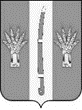 АДМИНИСТРАЦИЯ НОВОАЛЕКСАНДРОВСКОГО ГОРОДСКОГО ОКРУГА СТАВРОПОЛЬСКОГО КРАЯАДМИНИСТРАЦИЯ НОВОАЛЕКСАНДРОВСКОГО ГОРОДСКОГО ОКРУГА СТАВРОПОЛЬСКОГО КРАЯАДМИНИСТРАЦИЯ НОВОАЛЕКСАНДРОВСКОГО ГОРОДСКОГО ОКРУГА СТАВРОПОЛЬСКОГО КРАЯПОСТАНОВЛЕНИЕ24 июня 2019 г.г. Новоалександровск№ 938